 	K А Р А Р                                                                               РЕШЕНИЕО проведении публичных слушаний по проекту «Внесение изменений в правила землепользования и застройки сельского поселения Миякинский сельсовет муниципального района Миякинский район Республики Башкортостан»В соответствии  с Федеральным законом от 06.10.2003 г. № 131-ФЗ «Об общих принципах организации местного самоуправления в Российской Федерации», Градостроительным кодексом Российской Федерации, руководствуясь Уставом сельского поселения Миякинский сельсовет муниципального района Миякинский район Республики Башкортостан, Совет сельского поселения Миякинский сельсовет муниципального района Миякинский район Республики Башкортостан ре ш и л:1. Вынести  проект  «Внесение изменений в правила землепользования и застройки сельского поселения Миякинский сельсовет муниципального района Миякинский район Республики Башкортостан» на публичные слушания.          2. Назначить проведение публичных слушаний  по проекту «Внесение изменений в правила землепользования и застройки сельского поселения Миякинский сельсовет муниципального района Миякинский район Республики Башкортостан»:3. Создать комиссию по организации и проведению публичных слушаний по проекту «Внесение изменений в правила землепользования и застройки сельского поселения Миякинский сельсовет муниципального района Миякинский район Республики Башкортостан» в следующем составе:          Председатель комиссии: Хасаев И.Х. - Глава сельского поселения Миякинский сельсовет муниципального района Миякинский район Республики Башкортостан.         Заместитель председателя комиссии: Мельник Х.Н. –заместитель главы сельского поселения;Секретарь комиссии:           -Галеева А.М.- специалист 1 категории администрации сельского поселения Миякинский сельсовет;Члены комиссии:         -Гилязова М.Ф.-управляющий делами администрации сельского поселения Миякинский сельсовет;         - Гильмутдинова З.Р. – депутат Совета сельского поселения Миякинский сельсовет;         - Ахметшин В.А. – депутат Совета сельского поселения Миякинский сельсовет;         - Хамматов С.В.- депутат Совета сельского поселения Миякинский сельсовет;        - Бурханов Р.К.-начальник отдела архитектуры района (по согласованию)        4. С содержанием проекта «Внесение изменений в правила землепользования и застройки сельского поселения Миякинский сельсовет муниципального района Миякинский район Республики Башкортостан» можно ознакомиться:            - в сети Интернет на  официальном  сайте сельского поселения Миякинский сельсовет муниципального района Миякинский район Республики Башкортостан по адресу http:// spmiyaki.ru/;         - в  администрации  сельского поселения Миякинский сельсовет по адресу: Республика Башкортостан, Миякинский район, с.Киргиз-Мияки, ул. Губайдуллина, 137,  по рабочим  дням    с 09.00 до 17.00, обед с 13.00 до 14.00 часов.          5. Письменные предложения и замечания по проекту «Внесение изменений в правила землепользования и застройки сельского поселения Миякинский сельсовет муниципального района Миякинский район Республики Башкортостан», принимаются по адресу: Республика Башкортостан, Миякинский район, с. Киргиз-Мияки, ул. Губайдуллина, 137 в течение не менее двух месяцев со дня опубликования данного проекта. Глава сельского поселения                                                       И.Х. ХасаевМиякинский сельсоветБашkортостан РеспубликаhыМиәкә районы муниципаль районының  Яны Карамалы  ауыл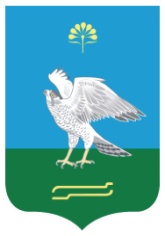 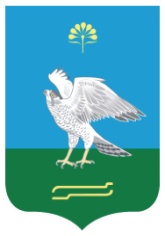  советы ауыл биләмәhе                                                                                                                                                                                                                                                                                                                                                                                                                                                                                                                                                                                                                                                                                                                                                                                                                                                                                                                                                                советыСовет сельского поселения Новокарамалинский сельсовет муниципального района Миякинский районРеспублики Башкортостан       Дата проведения слушанийВремя проведения публичных слушанийМесто проведения слушаний20.09.201811.00 часовс. Киргиз-Мияки, ул. Губайдуллина,137 здание администрации сельского поселения Миякинский сельсовет